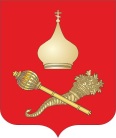 РОССИЙСКАЯ ФЕДЕРАЦИЯРОСТОВСКАЯ ОБЛАСТЬТАЦИНСКИЙ РАЙОНМУНИЦИПАЛЬНОЕ ОБРАЗОВАНИЕ«ЕРМАКОВСКОЕ СЕЛЬСКОЕ ПОСЕЛЕНИЕ»АДМИНИСТРАЦИЯ ЕРМАКОВСКОГО СЕЛЬСКОГО ПОСЕЛЕНИЯПОСТАНОВЛЕНИЕ15 июня 2022 года          	       №  43		             ст. ЕрмаковскаяО предоставлении гр. Паненко Татьяне Михайловне  разрешение на отклонениеот предельных параметров разрешенногостроительства объекта капитальногостроительства по адресу: Ростовская область, Тацинский район, х. Херсонка, ул. Мира, д. 58»    Рассмотрев заявление и предоставленные документы гр. Паненко  Татьяны Михайловны,  заключение о публичных слушаний от 14 июня 2022 года, руководствуясь ст.13 Устава муниципального образования «Ермаковское сельское поселение», решением Собрания депутатов Ермаковского сельского поселения от 17 ноября 2021 года « Об утверждении Положения о проведении публичных слушаний (Общественных обсуждений) по вопросам градостроительной деятельности на террритории Ермаковского сельского поселения» и в сооответствии ст. 40 Градостроительного кодекса РФ,                                                        ПОСТАНОВЛЯЮ:          1. Предоставить гр.Паненко Татьяны Михайловне разрешение на отклонение от предельных параметров разрешенного строительства объекта капитального строительства:1.1.Отступ от северной границы земельного участка на 4.10 м.2. Старшему инспектору Админ6истрации Ермаковского сельского поселения Блохиной Е.Д. в срок до 20 и.ня 2022 года направить сведения в сектор Архитектуры и градостроительства Администрации Тацинского района для дальнейшего внесения в ИСОГД Тацинского района.3. Контроль за исполнением настоящего постановления оставляю за собой.И.о. Главы  администрацииЕрмаковского сельского поселения                                   В.В.Сапожникова